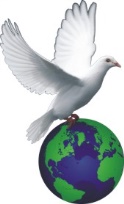     ACCMBible Study: Thursday, July 19th, 2017.		Topic: THE FAITH THAT WORKS. Part 3TEXT: Matthew 8:5-13We began to talk about faith about 2 months ago We were able to define faith. We were able to separate it from hope. In our next study, we talked about growing faith and what we could do to have a faith grow. For our faith to grow, we mentioned that we need obedience, love, speaking to the situations. We also said that that there are challenges associated with faith. That was when we mentioned that our faith could be tested.As we round up tonight we want to continue on things that could make our faith grow.OUTLINE:Knowledge: Rom 10:14,17, Col 3:16, Mark 4:24a, I Thess 2:13, John 8:31-32Be careful how you process the knowledge. Heb 4:2, I Cor 8:1, I Cor 4:6, Isaiah 5:21, II Tim 2: 16-17, II Cor 2:17How do we acquire knowledge: II Tim 2:15, Jos 1:8, Duet 11:18-19, Psalm 119:15Faith works by doing. James 2:14-18, Heb 11:7-10Faith works by boldness or courage:  Gen 12:1-6, Gen 13:8-9, Esther 4:16. Daniel 3:16-18Faith works by discipline: I Cor 9:25,27, I Kings 17:13-15, Faith could need persistence. Matthew 10:46-52, Faith works by humility: II Kings 5:12-14.Faith works by the recognition of who you are: Matt 8:8-9, John 7:46. Finally, every work of faith should point people to God. Acts 3:11,16CONCLUSION: As we conclude our Bible Study on faith, I want us to take note of certain things that faith is needed so we could perform some extra-ordinary things and not ordinary things. It is when you encounter situations that ordinarily would not have been possible but when faith is activated, solutions begin to come. You might just need to think of that very seemingly impossible thing tonight and set you  faith in action for a victorious result.